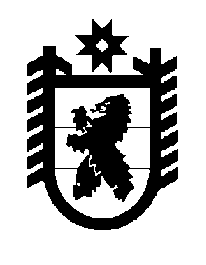 Российская Федерация Республика Карелия    ПРАВИТЕЛЬСТВО РЕСПУБЛИКИ КАРЕЛИЯПОСТАНОВЛЕНИЕот  26 ноября 2018 года № 438-Пг. Петрозаводск О внесении изменения в постановление Правительства 
Республики Карелия от 1 февраля 2018 года № 33-ППравительство Республики Карелия п о с т а н о в л я е т:Внести в пункт 13 Перечня расходных обязательств муниципальных образований, возникающих при выполнении полномочий органов местного самоуправления по вопросам местного значения, в целях софинансирования которых предоставляются субсидии из бюджета Республики Карелия, целевых показателей результативности предоставления субсидий и их значений на 2018 год и на плановый период 2019 и 2020 годов, утвержденного постановлением Правительства Республики Карелия 
от 1 февраля 2018 года № 33-П «Об утверждении Перечня расходных обязательств муниципальных образований, возникающих при выполнении полномочий органов местного самоуправления по вопросам местного значения, в целях софинансирования которых предоставляются субсидии из бюджета Республики Карелия, целевых показателей результативности предоставления субсидий и их значений на 2018 год и на плановый период 2019 и 2020 годов» (Собрание законодательства Республики Карелия, 2018, № 2, ст. 252; № 3, ст. 541; № 4, ст. 764; № 5, ст. 1034; № 6, ст. 1231, 1237, 1261; Официальный интернет-портал правовой информации (www.pravo.gov.ru), 27 июля 2018 года, № 1000201807270001; 3 октября
 2018 года, № 1000201810030009; 29 октября 2018 года, 
№ 1000201810290001; 22 ноября 2018 года, № 1000201811220002), изменение, изложив его в следующей редакции:2                                Глава                      Республики Карелия 			        						  А.О. Парфенчиков«13.Вопросы местного значения в соответ-ствии с пунктом 12 части 1 статьи 14, пунктом 191 части 1 статьи 15, пунктом 17 части 1 статьи 16 Федераль-ного закона от                     6 октября 2003 года    № 131-ФЗ 
«Об общих прин-ципах организа-          ции местного самоуправления 
в Российской Федерации»субсидия местным бюджетам на реализацию мероприятий по подго-товке и проведению праздно-вания на федеральном уровне памятных дат субъектов Российской Федерации Министерство культурыРеспублики Карелия реализация мероприятий         по подготовке               и проведению празднования              на федеральном уровне памятных дат субъектов Российской Федерациисредняя численность участников клубных формирований в расчете на 1 тысячу человекчеловек27283013.Вопросы местного значения в соответ-ствии с пунктом 12 части 1 статьи 14, пунктом 191 части 1 статьи 15, пунктом 17 части 1 статьи 16 Федераль-ного закона от                     6 октября 2003 года    № 131-ФЗ 
«Об общих прин-ципах организа-          ции местного самоуправления 
в Российской Федерации»субсидия местным бюджетам на реализацию мероприятий по подго-товке и проведению праздно-вания на федеральном уровне памятных дат субъектов Российской Федерации Министерство культурыРеспублики Карелия реализация мероприятий         по подготовке               и проведению празднования              на федеральном уровне памятных дат субъектов Российской Федерациисредняя численность участников клубных формирований в расчете на 1 тысячу человекчеловек272830».